Методические рекомендациипо использованию учебного пособия «РУССКИЙ ЯЗЫК. 8 КЛАСС» К 2018/2019 учебному году издано новое учебное пособие «Русский язык» для 8 классов учреждений общего среднего образования с русским языком обучения (Минск, 2018). Учебное пособие подготовлено в соответствии с учебной программой по учебному предмету «Русский язык» для 8 класcа. Его авторы – доктор педагогических  наук, профессор Л.А. Мурина, доцент кафедры риторики и методики преподавания языка и литературы Белорусского государственного университета, доцент Т.В. Игнатович, учитель-методист ГУО «Гимназия № 14 г. Гомеля» Ж.Ф. Жадейко.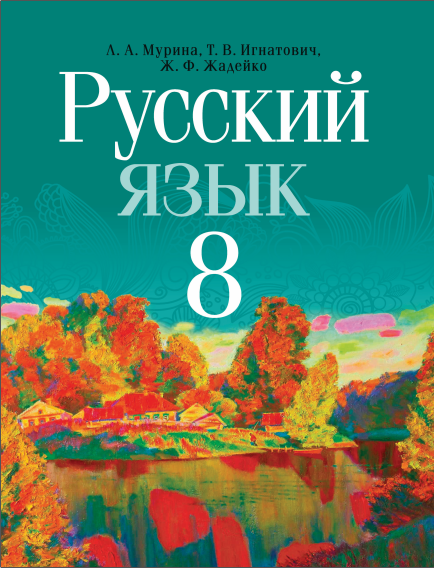 Новое учебное пособие подготовлено в соответствии с компетентностным подходом и направлено на реализацию основных целей языкового и литературного образования в учреждениях общего среднего образования:формирование системы знаний о языке и речи, умений пользоваться русским языком во всех видах речевой деятельности, развитие средствами языка интеллектуальной, духовно-нравственной, коммуникативной, гражданской культуры учащихся;приобщение учащихся к искусству слова, развитие у них художественного мышления и эстетических чувств, читательской и речевой культуры, формирование нравственно-эстетических ориентаций личности.Учебное пособие соответствует требованиям, предъявляемым к учебникам нового поколения:– в пособии представлен минимально необходимый и достаточный материал для качественного обучения по учебному предмету; некоторые темы учебной программы, имеющие теоретическое значение и не оказывающие влияния на практическую речевую деятельность, переведены на уровень ознакомления (“Грамматическое значение словосочетания”, “Свободные и несвободные словосочетания”), что предусматривает формирование общего представления о конкретном языковом явлении и предполагает работу над умениями и навыками на практическом уровне;– новый материал в учебном пособии подаётся с опорой на имеющиеся у учащихся знания в соответствии с методикой преподавания – от простого к сложному, от частного к общему – и направлен на  формирование у учащихся аналитических и исследовательских умений и навыков, познавательного интереса, умений и навыков самостоятельной работы с учебным текстом (в пособии имеются рубрики «Вспоминаем и повторяем!», «Анализируем!» и др. , определяющие для учащихся способы учебных действий и виды деятельности);– использование в учебном пособии для ознакомления и работы с новым материалом различных методов: индуктивного (от наблюдений к выводам); дедуктивного (вывод подтверждается последующими наблюдениями); аналитического, совмещающего отдельные стороны разных методов, – позволяет формировать у учащихся умения и навыки находить нужную информацию, анализировать и интерпретировать её, оценивать и использовать для решения поставленной задачи;– предлагаемый в учебном пособии материал упражнений в полной мере соответствует учебной программе и является достаточным для получения учащимися отметок, соответствующих пятому уровню усвоения учебного материала;– материал упражнений нового учебного пособия направлен на реализацию межпредметных связей, формирование интеллектуальной, духовно-нравственной, коммуникативной, гражданской культуры учащихся;– в пособии реализуется навигационная функция: имеются ссылки на компоненты учебно-методического комплекса по учебному предмету (в частности, на дополнительный материал, размещённый на электронном образовательном ресурсе (ЭОР) «Русский язык. 8 класс» национального образовательного портала (http://e-vedy.adu.by/); на задания (QR-коды) для проверки знаний с помощью смартфона или планшета).Ссылки на ЭОР в новом учебном пособии позволят дифференцировать и индивидуализировать образовательный процесс, организовать работу с учащимися с разным уровнем образовательной подготовки и мотивации к изучению учебного предмета.На первом учебном занятии учителю необходимо обратить внимание учащихся на особенности оформления учебного пособия, условные обозначения и подачу материала. Например, на то, что в новом учебном пособии имеется система ориентирования в нём:– используются условные обозначения для проведения различных видов разбора (фонетическогоф, морфемного (по составу)с, словообразовательногосл, морфологическогом, синтаксическогосн), наряду с которыми добавлено задание по обозначению грамматической основы предложенияосн;– знаком «*» после слова обозначены указания на наличие толкования значения данного слова в словарике, прилагаемом к пособию;– специальные значки указывают на наличие заданий из электронного ресурса, обязательный и дополнительный теоретический материал, задания по культуре и развитию речи.К упражнениям, содержащим материал с пропущенными буквами и знаками препинания, даётся задание списать его, решая орфографические и пунктуационные задачи, что должно нацеливать учащихся на выполнение задания с графическим объяснением орфограмм и пунктограмм. Например, вставляя пропущенную букву, учащийся обозначает морфему, в которой находится орфограмма, и в скобках записывает проверочное слово, если это проверяемая орфограмма. Объяснение изучаемых пунктограмм даётся в образцах к упражнениям или в правилах. Учителю следует акцентировать внимание учащихся на том, что объяснение пунктограммы начинается с выделения грамматической основы.Каждая тема завершается в учебном пособии рубрикой «Проверяем себя», содержащей вопросы для самоконтроля учащихся.План синтаксического разбора простого предложения даётся в учебном пособии после §12 «Классификация предложений», содержащего опорную таблицу с определениями, изучение которых рассредоточено по всему пособию. Учитель вправе использовать материал данной таблицы в зависимости от уровня лингвистической подготовки учащихся конкретного класса. По мере расширения (изучения) материала, знакомства с видами предложений даются образцы синтаксического разбора. Так, на с. 121 дан образец синтаксического разбора простого односоставного предложения, а на с. 126–127 – простого осложнённого, при этом план разбора дан на с. 59, после §12, что будет способствовать выполнению учащимися синтаксического разбора предложения с постепенным его усложнением (по мере изучения материала о классификации простых предложений).Учебное пособие содержит систему упражнений, ориентированных на развитие культуры устной и письменной речи, формирование предметных и метапредметных компетенций учащихся, а также материал, направленный на обогащение словарного запаса учащихся и совершенствование культуры их речи. Так, для обучения написанию сочинения по картине даётся необходимый материал о художнике, особенностях его стиля, о жанре картины, истории создания полотна и др. Например, для работы над сочинением по картине И. Хруцкого материал подаётся таким образом, что учащиеся сначала коллективно описывают картину, а затем знакомятся с описанием натюрморта, сделанным искусствоведом, после чего учитель предлагает учащимся сравнить их материал, использованный для устного описания картины, с материалом профессионала, а также понаблюдать, каким образом искусствовед вводит в текст описание разных элементов натюрморта. После работы над описанием картины И. Хруцкого «Цветы и плоды» учащимся предлагается самостоятельно описать другую картину – «Плоды и птичка» или «Натюрморт» (по выбору; репродукции обеих картин даются в пособии).Особенностью нового учебного пособия является большое количество упражнений, построенных на материале художественных произведений, изучаемых на уроках русской литературы в 8 классе или изученных ранее, что не только будет способствовать более глубокому усвоению литературных произведений и формированию умения анализировать синтаксические конструкции, но и даст возможность учителю проводить уроки русской словесности.Упражнения учебного пособия содержат достаточное количество познавательных текстов и заданий к ним, позволяющих учителю использовать текстоцентрический подход при формировании у учащихся умений и навыков практического использования знаний по синтаксису и пунктуации.Организация повторения и закрепления ранее изученного материала предусмотрена в учебном пособии с помощью сквозной орфографической работы (орфографических разминок) и различных видов лингвистического анализа.В пособии предлагаются тексты для написания подготовленных диктантов, содержащие материал, направленный не только на расширение кругозора учащихся, но и на обогащение их словарного запаса. Например, для подготовленных диктантов, предполагающих обязательную предварительную работу с данными текстами под руководством учителя (объяснение правописания, анализ содержания), в ряде случаев предлагается материал по этимологии фразеологических оборотов.Тексты, предлагаемые для написания письма по памяти, направлены как на расширение словарного и интеллектуального запаса учащихся, так и на более прочное усвоение правописания.Методический аппарат учебного пособия нацелен на активизацию познавательной деятельности, развитие интеллектуальных способностей учащихся, формирование умений сопоставлять языковые факты, самостоятельно выводить закономерности, аргументировать, делать выводы.Работа с учебным пособием по русскому языку на учебных занятиях и дома позволит учащимся в полной мере усвоить программный материал по синтаксису и пунктуации, научиться применять полученные знания, умения и навыки на практике, развивать познавательный интерес, видеть меж- и метапредметные связи, формировать систему знаний о языке и речи, умения пользоваться русским языком во всех видах речевой деятельности, развивать средствами языка интеллектуальную, духовно-нравственную, коммуникативную и гражданскую культуру.